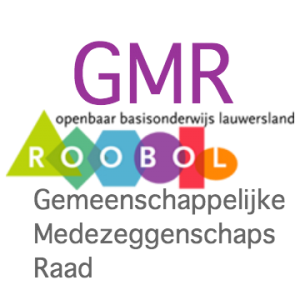 Betreft: conceptnotulen GMR-vergaderingDatum: 	28 oktober 2019Aanvang:	19:15 uurLocatie:		Kennis & Innovatiehuis, Buitenpost	Opening en aanvullen agendaDe voorzitter opent de vergadering om 19:15 uur. Monique Zuidema schuift iets later aan. Dit is de eerste keer dat Monique Zuidema aanwezig is bij een GMR vergaderen, daarom wordt nog even een korte voorstelronde gedaan. Wietske Bakker en Hester Béres-Boorsma hebben zich afgemeld. Vragen en mededelingen bestuurEr zijn geen mededelingen vanuit het bestuur en geen vragen voor het bestuur. De voorzitter van de GMR heeft binnenkort een kennismakingsgesprek met bestuurder Willem Wouda. Ter instemmingEr zijn geen stukken ter instemming deze vergadering. Ter adviesManagementstatuutHet managementstatuut is de vorige vergadering ter informatie geweest. Door het bestuur zijn een aantal aanpassingen gedaan in het managementstaat, de laatste versie was van 2014 en verouderd. Wat geel gearceerd is, is gewijzigd. De GMR is akkoord met het nieuwe managementstatuut, maar geeft als advies mee dat er goed gekeken moet worden naar de data, op de eerste pagina staat 2014 en 2016. Dit is verwarrend voor de lezer. Ter informatieUpdate WNRAFemke Schotanus vertelt vanuit haar functie als P&O medewerker waarom dit stuk voor de GMR van belang is. Per 1 januari 2020 gaat er een nieuwe wet in, de wet normalisering ambtenarenrecht. Deze wet heeft een aantal gevolgen voor het personeel van Stichting ROOBOL. Alle veranderingen worden in het stuk benoemd. De belangrijkste wijziging op dit moment is dat de ‘akte van aanstelling’ verandert in een ‘tweezijdige arbeidsovereenkomst’. Voor P&O van ROOBOL is dit een grote klus de aankomende tijd, voor de kerstvakantie is de deadline. Medewerkers van ROOBOL worden goed ingelicht over alles. Daarnaast zijn de RvT en directeuren ook al ingelicht. Treasury statuutDe GMR vraagt zich af waarom dit stuk op de agenda staat en wat er veranderd is in het stuk ten opzichte van de vorige keer. Hierover wordt navraag gedaan bij Ingrid Hoekstra-Dijkman.Intern privacy en ICT-gebruiksbeleidEr wordt een korte toelichting op het stuk gegeven, vanuit de AVG-wetgeving is het verplicht om de GMR in te lichten over een aantal reglementen die binnen Stichting ROOBOL gelden. Daar is dit reglement er één van. Medewerker tekent het regelement op dit moment niet, dus er zijn ook geen consequenties. Afgesproken wordt dat dit reglement in de vernieuwede arbeidsovereenkomst wordt meegenomen. Daarnaast is dit beleid ook van belang voor GMR en MR’en. Zij moeten ook op de hoogte zijn van dit regelement. Femke Schotanus regelt dit. Aanpassen werkkostenregeling Femke Schotanus vertelt vanuit haar functie als P&O medewerker waarom dit stuk voor de GMR van belang is. Stichting ROOBOL is de afgelopen weken weer bezig geweest met een nieuwe begroting. Daarin zijn de reiskosten meegenomen. Het is financieel mogelijk om de reiskostenvergoeding hoger te maken. Dit vindt de GMR positief. De uitruil woon-werkverkeer in december is nu ook niet meer nodig. P&O gaat de werkkostenregeling aanpassen.  AlgemeenVaststellen concept notulen 18-09-2019 Er is één opmerking over de notulen, de achternaam van Maaike staat verkeerd en wordt aangepast. Verder zijn er geen opmerkingen. Bij deze worden de notulen van de GMR-vergadering van 18-09-2019 vastgesteld. Bij de stukken zitten ook de notulen en presentatie van gezamenlijke vergadering met de RvT. Statuten onderzoek Maaike & Wietske Tijdens de vorige vergadering is agendapunt ook aan bod gekomen. Toen is afgesproken dit punt vandaag weer op de agenda te hebben. En er is afgesproken dat Wietske Bakker contact opneemt met Ingrid Hoekstra-Dijkman. Inmiddels is er afspraak geweest tussen Ingrid, Wietske en Maaike. Daar zijn een aantal zaken besproken. Onder andere dat er een soort reglement komt voor de werving en selectie van de RvT in samenhang met de GMR. Mocht er nog een nieuw lid voor de RvT vanuit de GMR gekozen moeten worden, is het verstandig dat in de profielschets komt te staat dat die persoon kennis heeft van medezeggenschap. Ingrid gaat aan de slag met het reglement en zoekt hierbij hulp van VOSABB. De GMR zou op hun beurt het VOO kunnen inschakelen en het reglement laten controleren. Afgesproken wordt dat het punt steeds op de agenda blijft terugkomen en zodra er nieuws is wordt dit besproken. Jaarplan GMRDe voorzitter heeft het concept jaarplan opgesteld om te bespreken tijdens de vergadering. Op de laatste pagina staat 10-02-2019, dit moet 10-02-2020 zijn. Dit wordt aangepast. Daarnaast wordt vanuit Stichting ROOBOL gekeken of er een bijeenkomst georganiseerd kan worden voor GMR, MR en andere belangstellenden. Dit in de vorm van een presentatie of workshop door de organisatie Onderwijsgeschillen. Het idee wordt geopperd om dit te combineren met de gezamenlijke vergadering op 10-02-2020. Femke vraagt dit na bij Ingrid. Handreiking communicatie GMR – MRDeze handreiking is via de mail binnen gekomen en leuk om de delen binnen de GMR. Er staan een aantal handige tips en zaken in die ervoor kunnen zorgen dat de GMR zichzelf meer onder de aandacht kan brengen. Dit kan helpen bij het werven van nieuwe personeelsleden voor de GMR. Ook staat er veel informatie in over de samenwerking tussen GMR en MR. Nieuwe personeelsleden GMR Het agendapunt nieuwe personeelsleden voor de GMR is al meerdere keren aan bod gekomen. Het is nog niet gelukt om twee personeelsleden erbij te vinden. Er moet in ieder geval meer gecommuniceerd worden met de achterban. Hier kan de handreiking communicatie GMR-MR bij helpen. Daarnaast wordt een aantrekkelijke vacaturetekst geschreven. De GMR vraagt zich af, stel de P-GMR moet stemmen er zijn drie van zes leden niet? Hoe komt het dan? Hierover gaat Femke VOSABB benaderen. De taak van een directeur en of bestuurder is onder andere dat er goede medezeggenschap is, de voorzitter gaat dit ook met de bestuurder bespreken. Onderwijsassistenten of ander ondersteunend personeel kan ook in de GMR, optie om hierop in te zetten. De GMR spreekt de onderstaande actiepunten af:Vacaturetekst schrijven GMR onder aandacht brengen – verhaaltjes schrijven voor teamsNavragen bij VOSABB – wat heeft het voor effect op de stemming? Wat zijn de gevolgen bij de weinig P-GMR leden? En in hoeverre zijn besluiten dan geldig?Declaraties – mogelijkhedenWietske Bakker zou dit navragen bij Ingrid Hoekstra-Dijkman. En dan specifiek of je uren en of andere zaken kunt declareren extra dan een vergadering. Dit punt wordt doorgeschoven naar de volgende vergadering. Werving plaatsvervanging CIV lidStichting ROOBOL heeft op dit moment de Commissie Integriteitsvraagstukken. Dit doet ROOBOL samen met de stichtingen Ambion en Comprix. Het gaat erom dat mensen zich bij een misstand bij deze commissie kunnen melden. Vanuit de GMR is Alle Dijk al aangedragen als CIV lid. Stichting ROOBOL moet nu nog op zoek naar een plaatsvervangend CIV lid, deze persoon hoeft als het goed is nooit in actie te komen, maar mag geen band hebben met een van de stichtingen. Er wordt gedacht aan twee personen, die worden benaderen. Ingekomen stukkenEr zijn geen ingekomen stukken.Punten voor de volgende vergaderingNieuw GMR lid wervenDeclaraties Onderzoek Maaike en WietskePlaatsvervangend CIV lid mogelijkheden RondvraagEr zijn geen punten voor de rondvraag. AfsluitingDe vergadering wordt om 20:25 uur afgesloten door de voorzitter. De eerstvolgende vergadering is op maandag 9 december om 19:15 uur. ActiepuntenlijstWieOmschrijvingFemke SchotanusVacaturetekst GMR-personeelsleden schrijven en delen met GMRFemke SchotanusIngrid vragen 10-02-2019 bijeenkomst OnderwijsgeschillenFemke SchotanusIngrid vragen Treasury statuut 